Collaborative Engineering at HARTING 
One Stop Shop – with HARTING Customised Solutions
Espelkamp / Hanover, 30 May 2022 --- Joint development of customer projects – from the start of the project to production: that’s Collaborative Engineering the HARTING way. The technology company from Espelkamp will be presenting tailored customer solutions at the 2022 HANNOVER MESSE.Joint development, creating new products hand in hand, championing innovation together - all of this is covered by the term collaborative engineering. “At the same time, this is our incentive to continue developing products and solutions for and with our customers efficiently and sustainably going forward”, emphasises Christian Schumacher, CEO at HARTING Customised Solutions. “With the realisation of customer-specific cabling solutions and standardised system cabling, we are offering cross-market development expertise.”HARTING connectivity solutions range from overmoulded, prefabricated, standardised cable assemblies for data, signals and power to tailor-made distribution boxes. The customer-specific solutions contain the full variety of connectors from the entire portfolio of the technology group, they are tested to the highest quality standards and can thus be used for plug & play.Caption: Joint development, creating new products hand in hand with customers and partners – Collaborative Engineering at HARTING.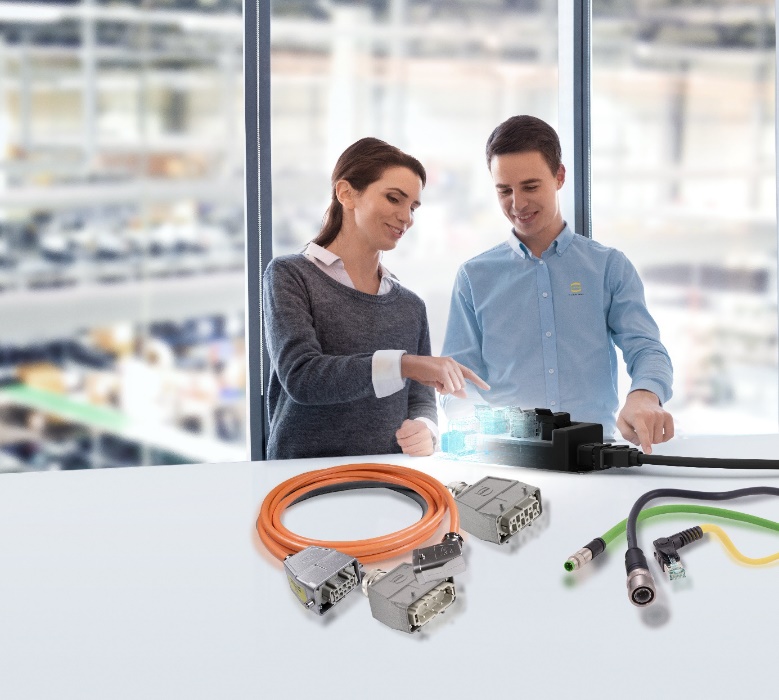 For further information, please go to:
About HARTING:The HARTING Technology Group is one of the world's leading providers of industrial connection technology for the three lifelines of Data, Signal and Power and has 14 production plants and 44 sales companies. Moreover, the company also produces retail checkout systems, electromagnetic actuators for automotive and industrial series use, charging equipment for electric vehicles, as well as hardware and software for customers and applications in automation technology, mechanical and plant engineering, robotics and transportation engineering. In the 2020/21 business year, some 6,000 employees generated sales of EUR 869 million.Contact:HARTING Stiftung & Co. KG
Detlef Sieverdingbeck
General Manager
Corporate Communication & Branding (CCB)
Marienwerderstr. 332339 Espelkamp - GermanyTel.: +49 5772 47-244
Fax: +49 5772 47-400
Detlef.Sieverdingbeck@HARTING.com
More information at: www.HARTING.com